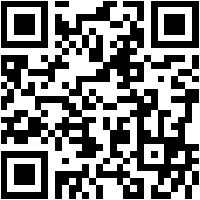 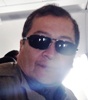 Rafael Juan Cherre ArguedasJr. Unión 112  Callao  - Lima – PerúMzna A Lote 4 Urb CPV Cuadra 9 Av. la MarinaTelef. 453 – 1170 - 420 7788 – 996527090 E-mail: rjcherre@hotmail.com  rjcherre@gmail.com Pagina Web -Aula Virtual: http://rjcherre.profe.pe portal:http://rjcherre.jimdo.com“Soy Licenciado en Educación, con la especialidad de Matemática y  Física, Autor – Escritor de Libros de Tecnologías de , actualmente estoy terminando la tesis para optar  el grado de Magíster en la especialidad de Informática y tecnología Educativa , además de ser docente de ADEX y Catedrático de  Martín de Porres en  de Educación. Acostumbrado a trabajar en equipo y bajo presión, asumiendo y respetando el liderazgo, condiciono mi trabajo a la responsabilidad, disciplina y moralidad enmarcados en mi profesionalidad, ética, sentido humanista y social de un educador”.I.- 	DATOS PERSONALES:FECHA DE NACIMIENTO		: 	26 de febrero de 1959NACIONALIDAD			: 	PeruanoSEXO					:	MasculinoD.N.I. 					: 	25654197PASAPORTE				: 	Nro. 5972530 | Visa USA activaII.- 	ESTUDIOS REALIZADOS:EDUCACION BASICA:	EDUCACION PRIMARIA		: Colegio Municipal – 						  (1966-1971)	EDUCACION SECUNDARIA	: C.N. “José Olaya” – 1972 - 1976EDUCACION SUPERIOR	: Pre – Grado			:   Universidad San Martín de Porres					     Especialidad Matemática y Física						           (1982 -1987)POST – Grado			:  Universidad de San Martín de PorresMaestría en Educación con  en “Informática y tecnología Educativa” EGRESADOIII.- 	GRADOS ACADEMICOS: BACHILLER EN CIENCIAS DE 		LICENCIADO EN CIENCIAS DE  ( Por sustentación de Tesis )ESPECIALIDAD EN MATEMATICA Y  FISICA.		CANDIDATO PARA EL GRADO DE MAGISTER EN EDUCACIÓN  (2005-I)“Especialidad Informática y tecnología Educativa”	Tercio Superior (Excelencia – Académica  Nota promedio 18.5)DIPLOMADO EN DOCENCIA SUPERIOR USMPIV.-	EXPERIENCIA LABORAL: Cursos que dicto actualmente.UNIVERSIDAD SAN MARTIN DE PORRES 	( ACTUALIDAD)CURSOS EN PRE GRADO – FACULTAD DE EDUCACIONDictado de Cursos 2005 II - USMPRedes Aplicadas a DidácticaCogniciónInformática EducativaEducación Virtual     Dictado de Cursos 2005- 2013  ADEXINFORMATICA APLICADA A LOS NEGOCIOSExperiencia docente en Colegios Nacionales y Particulares	CEP Maria de  de Miraflores	15 años de Experiencia	ISP Santo Domingo de Guzmán  		(1998 – 2004)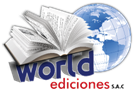 WORLD EDICIONES SACAutor y escritor 2011-2013Gerente de Ventas Worldediciones SACPublicación de Textos escolares Inicial , Primaria, Secundaria Superior y Universitario.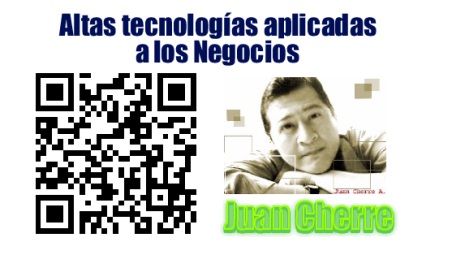 Exportación de productos al extranjero:Ecuador: 	Libros de interés generalBolivia: 	Libros de interés generalVenezuela:	Libros de interés generalRepresentación general: Librerías LIBUN (para las 100 universidades en Perú)Proyecto altas tecnologías y negocios.Capacitación permanente a escuelas particulares en Lima y Provincias – Proyecto altas tecnologías aplicadas a la educación con aulas virtuales.Proyecto 2013Base de datos : 50 colegios particulares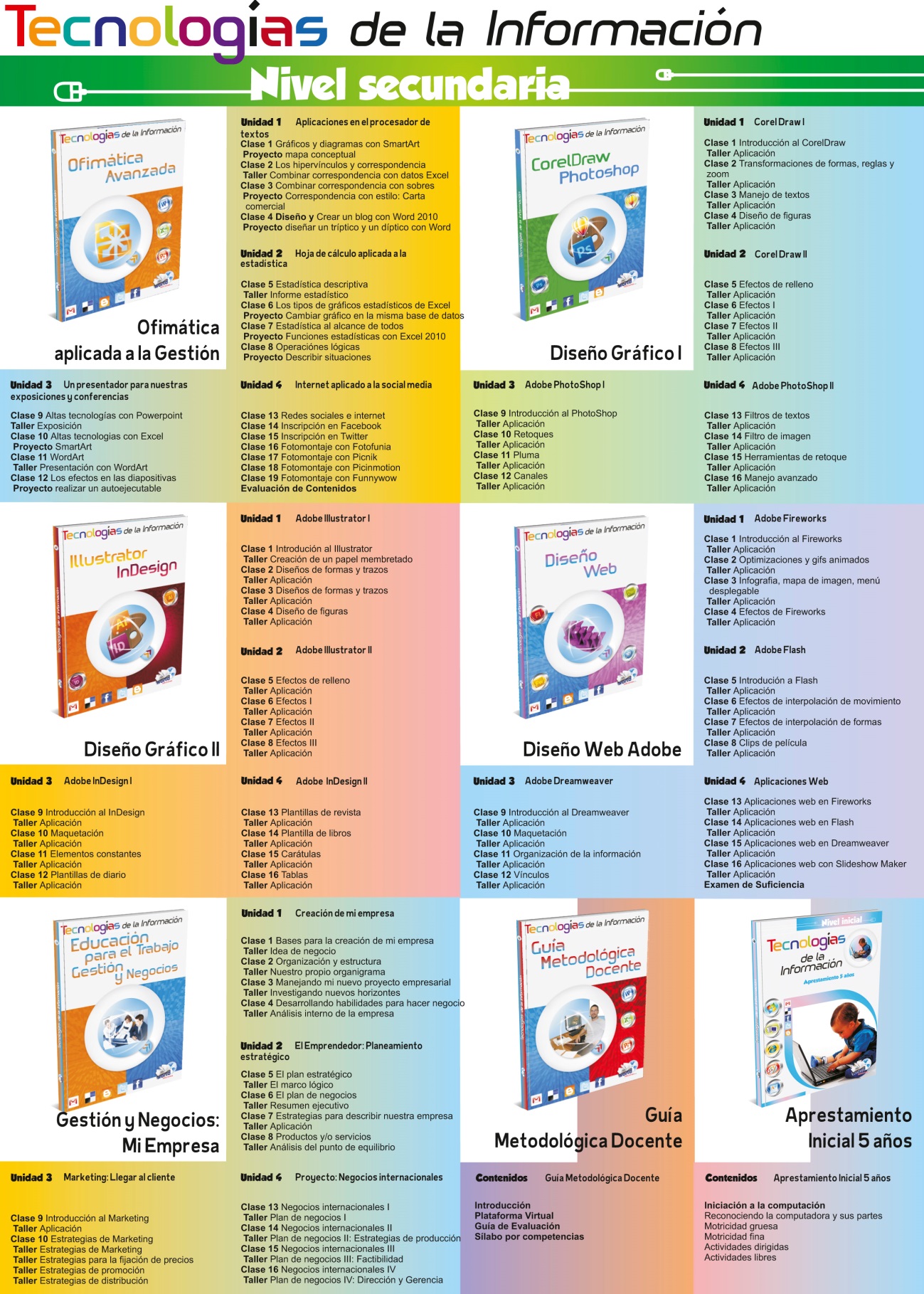 V.-	OTROS CONOCIMIENTOS:COMPUTACIÓN			: 90 % de software de Aplicaciones OfficeIDIOMA EXTRANJERO 		: Italiano Básico (Cursando estudios en el Instituto de Idiomas de  de San martín de Porres)VI.-	PROYECTOS PUBLICADOS EN EL PERU Y EXTRANJERO Autor del Proyecto Escuela Virtual, Libros de Inicial , Primaria y Secundaria ( 15 Textos de informática Educativa.Autor del Proyecto INFOEDUCAR Virtual, Valores y educación del Medio Ambiente 10 textos de informática EducativaCompendio Pedagógico – Ministerio de Educación – Pedagogía y administración Educativa.Otros libros Publicados.- Word, Excel, PowerPoint, Bases de Datos, Internet, diccionario de términos informáticos, Ms Project, SPSS ( Estadísticas), Diseño de paginas WEB…  entre otros… ver pagina WEBTrabajos de investigación  : Educación Para el trabajo (Es un a serie de textos para  y secundaria)Educación en Valores con tecnologías de  (Es una serie de textos para el Nivel Primaria)Serie Emprendores de  Negocios (Es una serie para el publico en general -10 libros de lectura rápida)Serie Nuevas tecnologías de  (40 textos de  100 pp)Serie Pedagogía del Siglo XXI  ( 12 Textos de  110 pp)Libro de Ensamblaje de Computadoras con CD (Ya en Machote)Libro de Nuevas Tecnologías de la información para construir aulas virtuales (Ya en Machote)VII.-	PRINCIPALES INVESTIGACIONES CIENTÍFICAS REALIZADAS 	TITULO:Diplomados:Tecnología de la informática y comunicación aplicada a Diseños metodológicos para crear aulas VirtualesVIII.-	PRINCIPALES PUESTOS Y FUNCIONES PROFESIONALES ACTUALMENTE  EN  EJERCICIOCatedrático de  Martín de Porres, Facultad de EducaciónCatedrático de ADEXCatedrático Policía Nacional del Perú.Investigador de Nuevas tecnologías de IX.- 	CURSOS DE CAPACITACION PROFESIONAL IMPARTIDOSE-learning			USMPAulas virtuales		ISP Buen PastorX.-	CURSOS DE CAPACITACION  PROFESIONAL RECIBIDOS	Evaluación de Aprendizajes	USMP 50 HorasXI	Coordinador del IST. INFONET – Chanchamayo-La merced-San  RamónXII	Experiencia Docente 20 Años.Adjunto CoordinadorCEP Maria de  de MirafloresCEP AsesorCEP Colegio AMERICANO  de MirafloresCEP Martín ADANDocente Colegio Nacional José Olaya Callao Coordinador de Tecnología y prácticas ProfesionalesUniversidad de San Martín de PorresCoordinador de Tecnologías de ADEX Disponibilidad de trabajoLic. Rafael Juan Cherre ArguedasUSMP 2005-IITelf. 453 1170Página WEB: http://rjcherre.profe.pePágina WEB: http://worldediciones.comCMR: http://worldediciones.com  E mail : rjcherre@hotmail.comDOCUMENTOS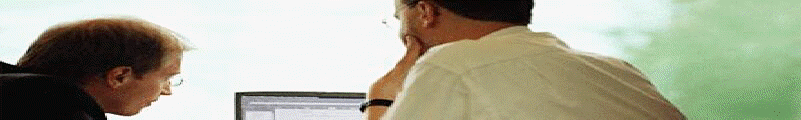 VISITE MI PORTAL http://rjcherre.profe.pe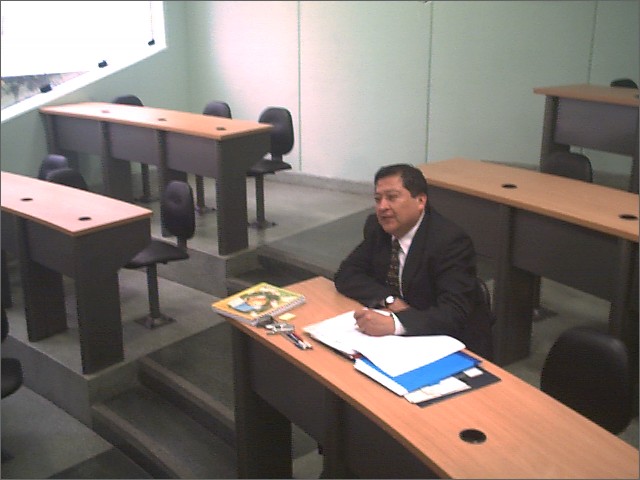 En  – sep 2005 – Egresado --Plataformas de Investigación “Para la Calidad Educativa”Tecnologías CRM – aplicadas a la EducaciónTecnologías Plataformas virtuales – Moodle 2Tecnologías de Portales educativos para docentesTITULO PROFESIONAL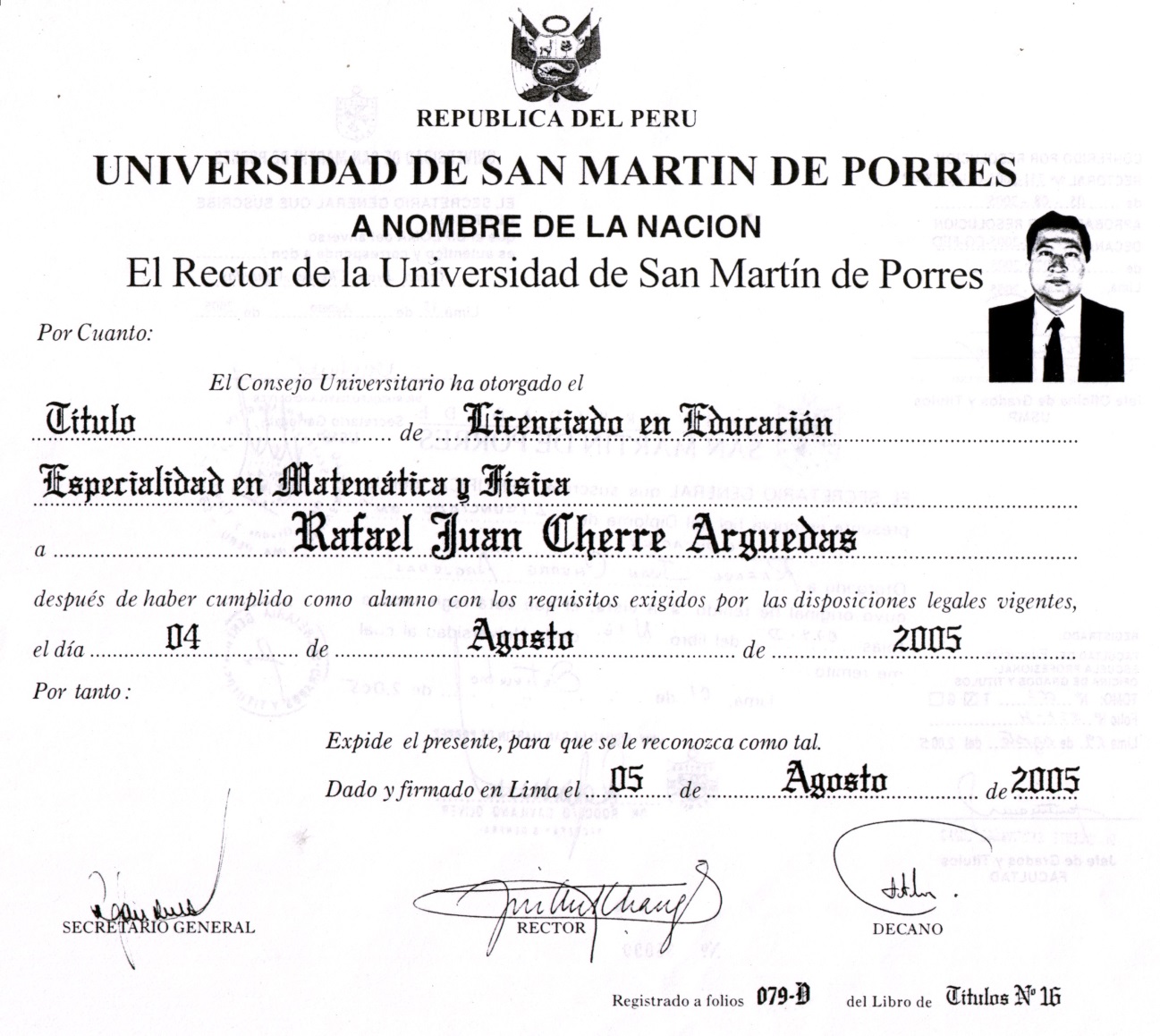 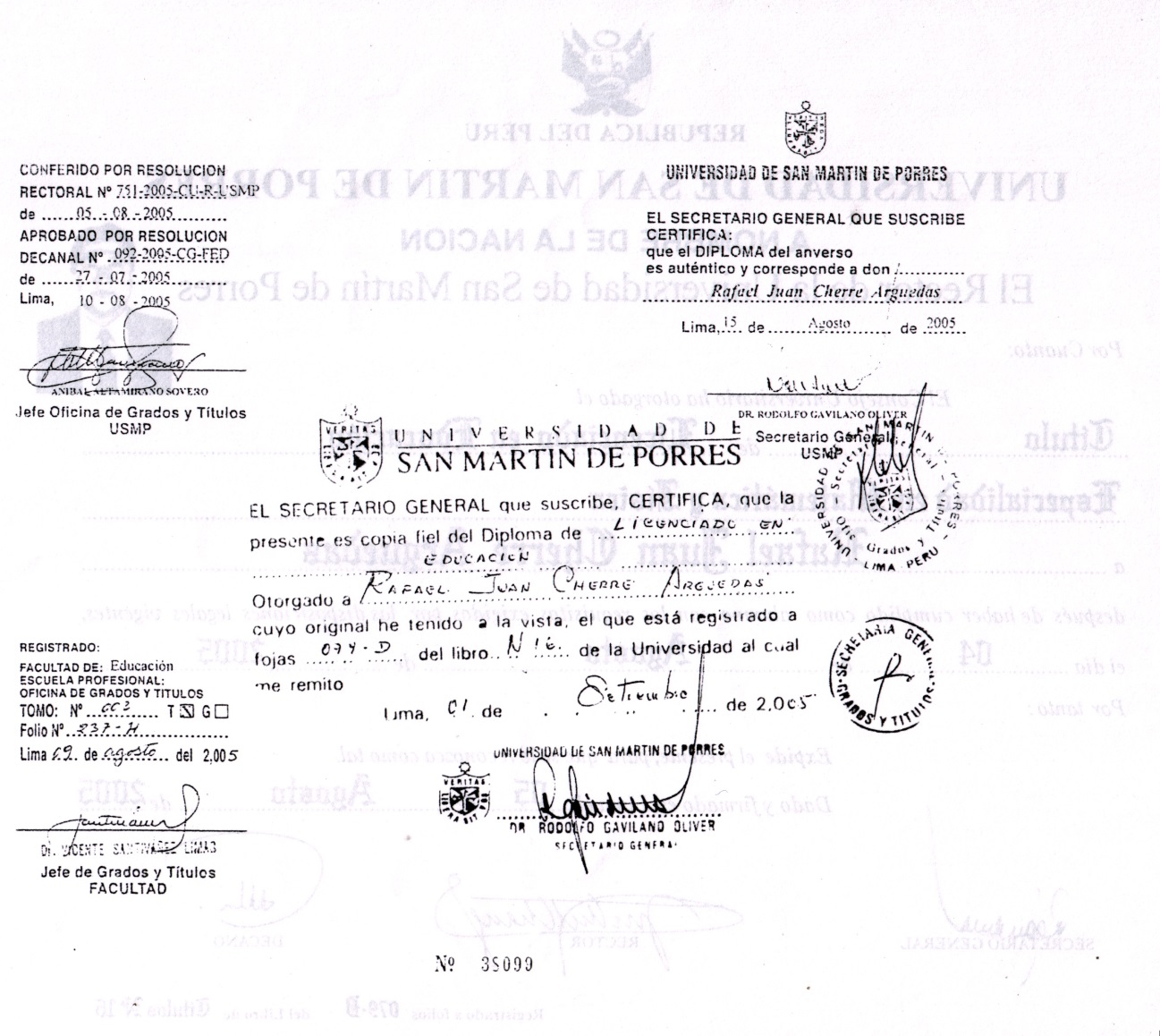 CONSTANCIA DE NOTAS DE LA MAESTRIA EN EL AREA DE INFORMATICA Y TECNOLOGIA EDUCATIVA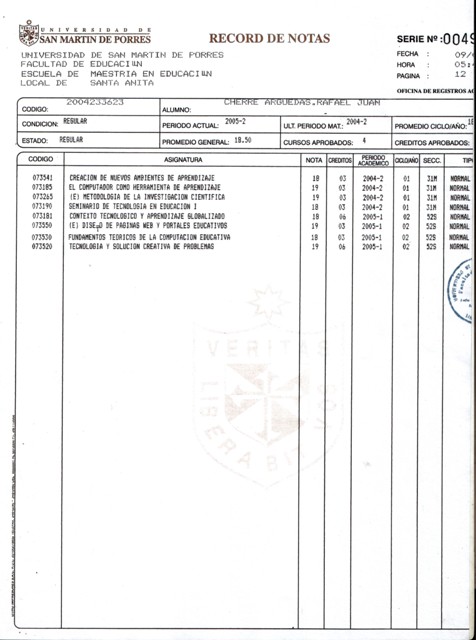 PREMIOSDIA DEL MAESTRO JULIO DEL 2013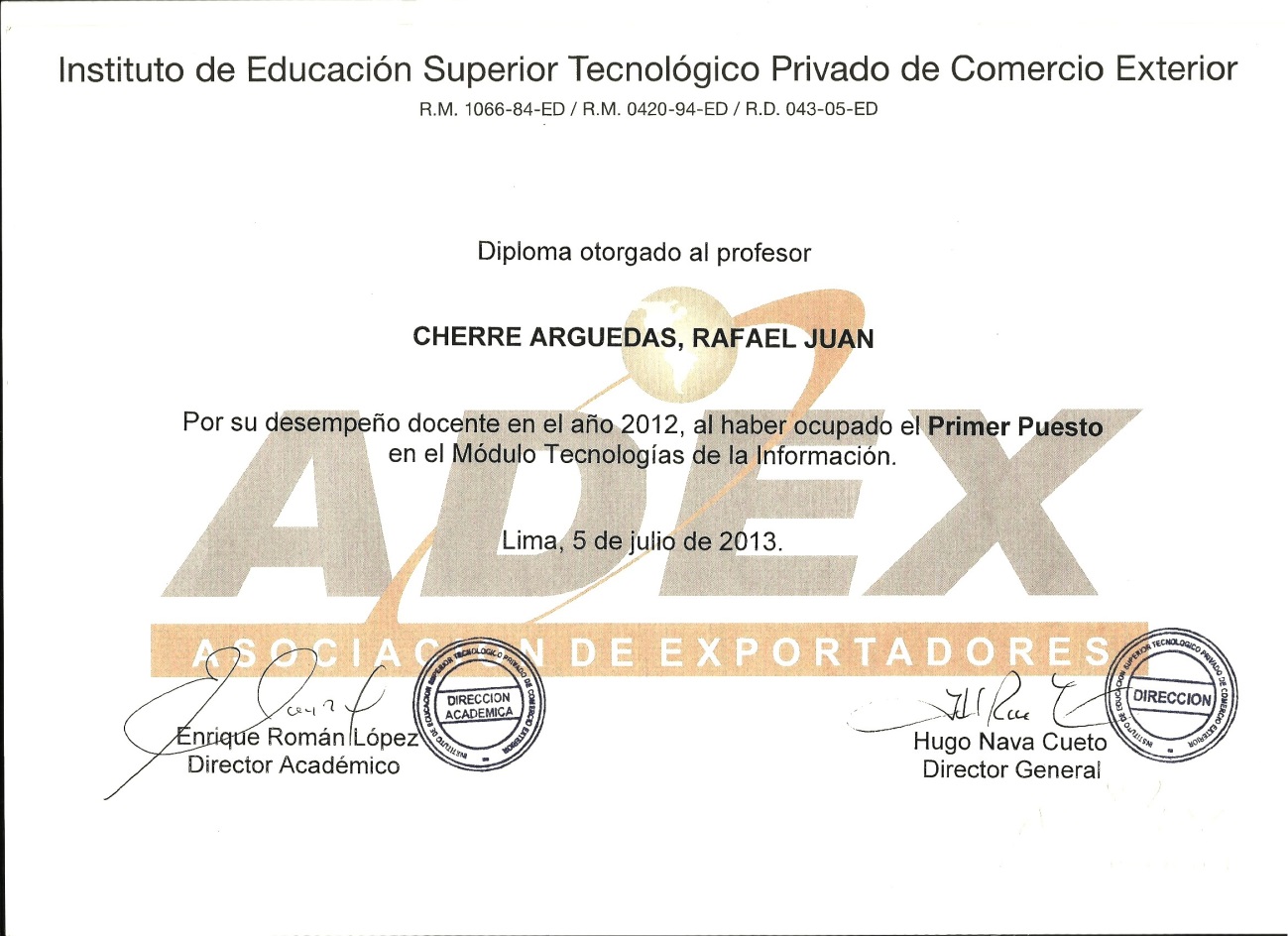 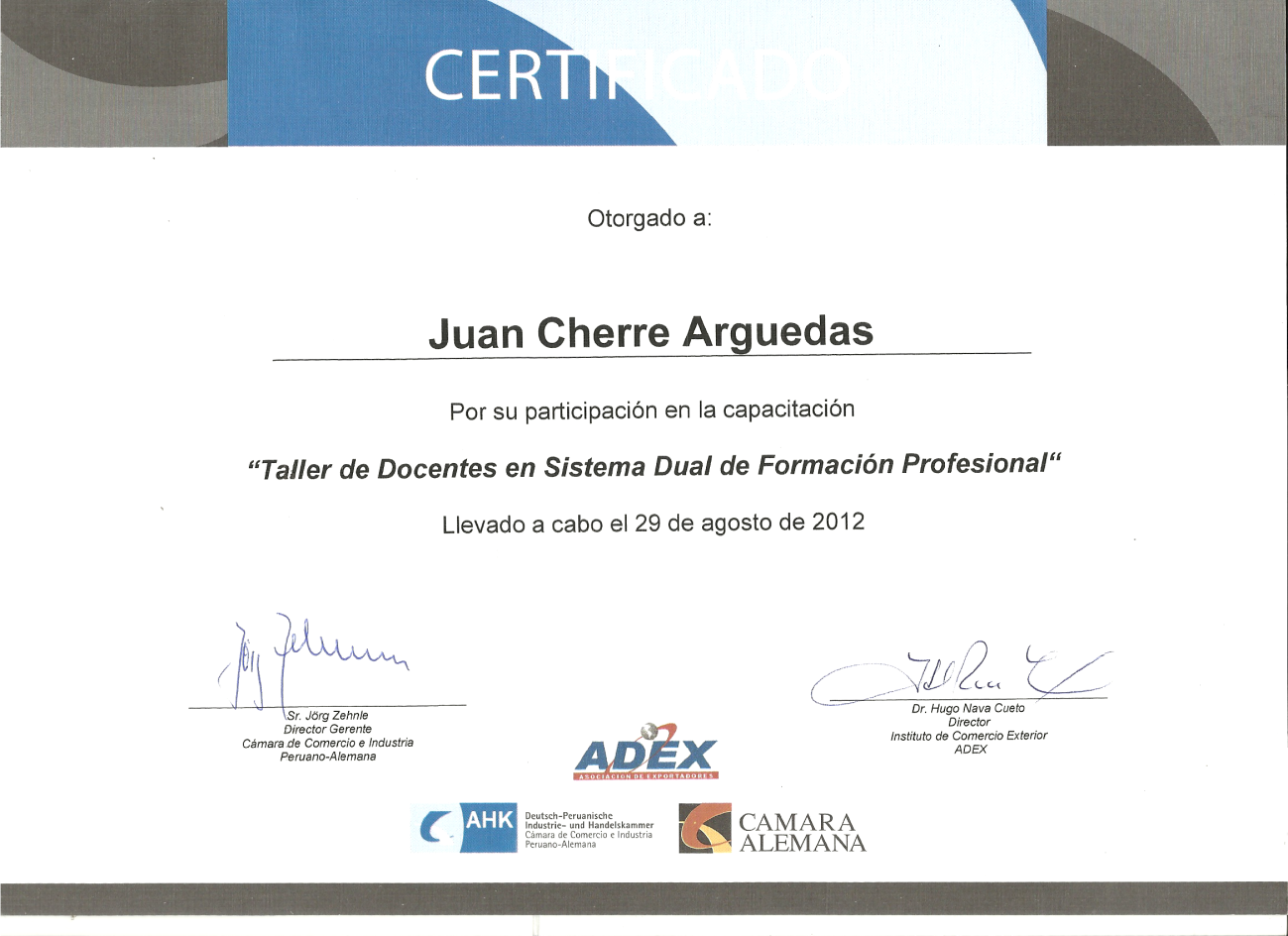 CERTIFICADO COMO PONENTE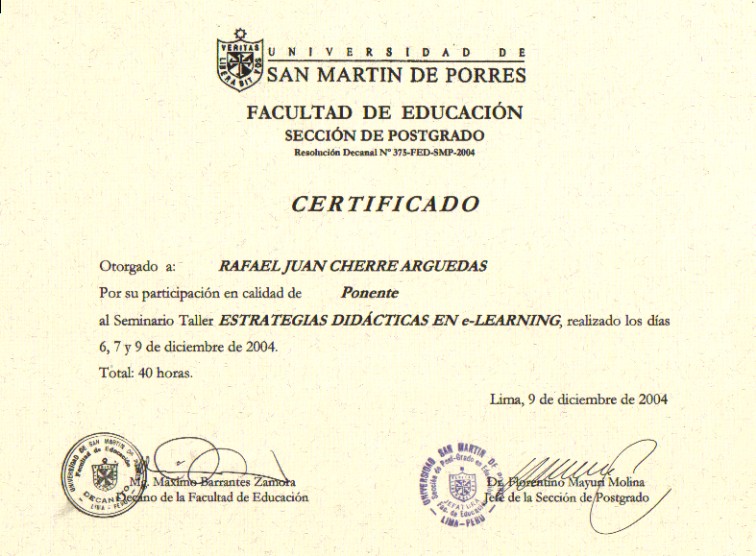 Publicaciones realizadas el 2011- 2012Editorial : World Ediciones SAC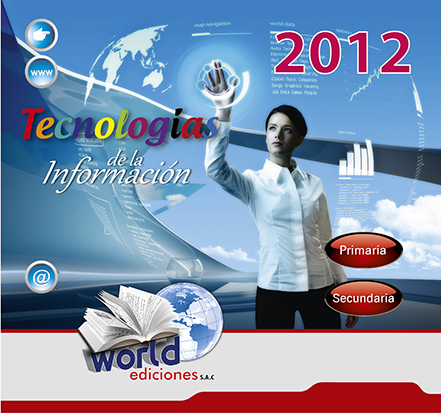 Libros publicados de altas tecnologías aplicadas a la Educación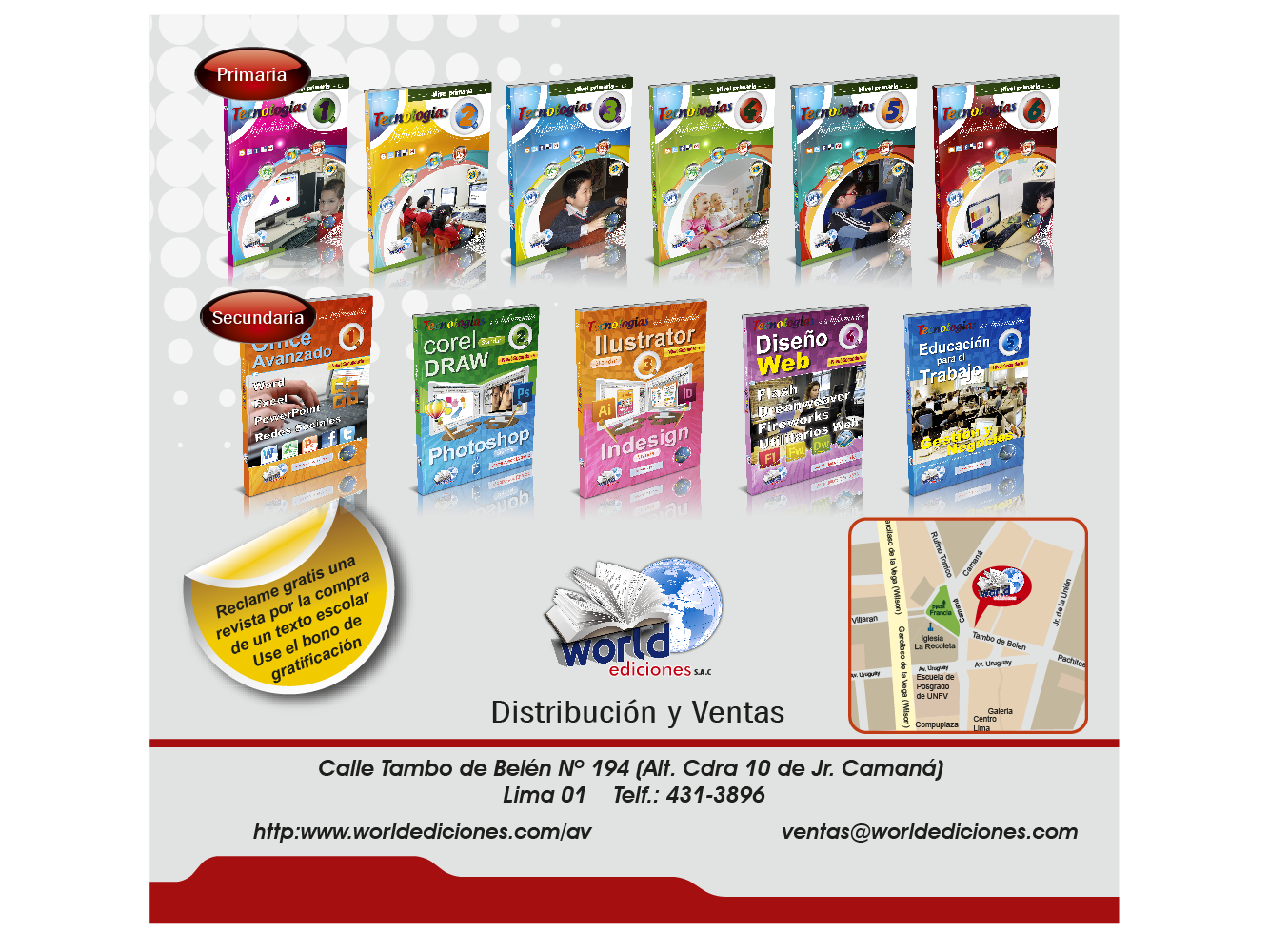 Nuevo proyecto 2012 PERU CUENTOS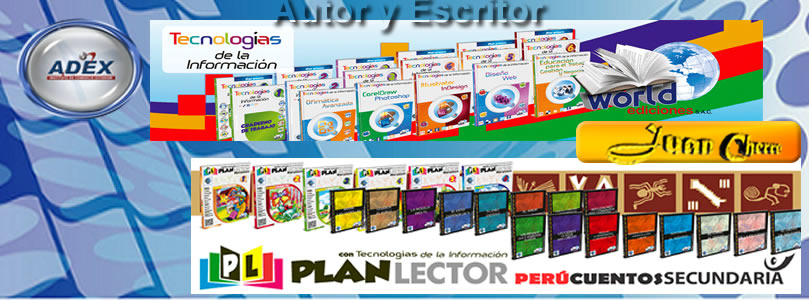 Lic. Rafael Juan Cherre ArguedasMAS DE 100 LIBROS PUBLICADOSJr. Unión 112  Callao  - Lima – PerúTelef. 453 – 1170- 420 7788 E-mail: //rjcherre@gmail.com //  Pagina Web: http://rjcherre.profe.pe Proyectos de Investigación para publicar 2014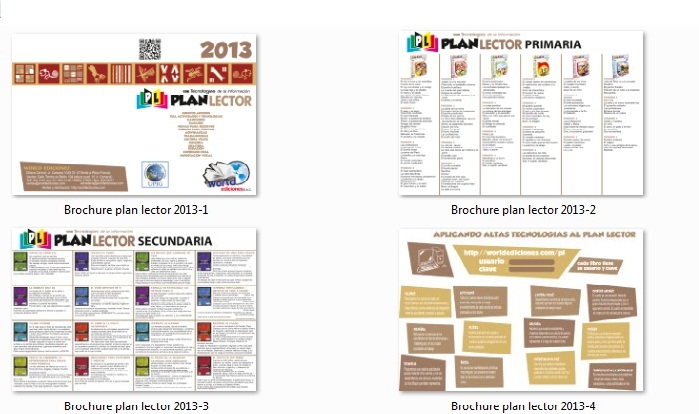 1Windows 8 y office 2013 con portales educativos2EPT “soy emprendedor” con altas tecnologias3Valores y Familia con TIC s4Mi mundo Tecnologico – Computación con Aulas virtuales5Pequeños chef con Tic s6Plan Lector con Tic s